Fiche n° 1 								N° : ...............	Fiche n° 2								N° : ...............Fiche n° 3	Le multiplicateur est décimal        			 N° : ...............Fiche n° 4 Le multiplicateur et le multiplicande sont décimaux. N° : ..............	Fiche n° 5 Complète les divisions à partir des multiplications     N° : ..............Replace le produit, le multiplicande et le multiplicateur. Tu ne dois pas effectuer la divisionFiche n° 6 Place et effectue les multiplications. N° : ..............Vérifie avec la preuve par 9.		45 X 726 = 				57 X 907 = 				38 X 845 =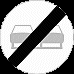 		92 X 275 = 				174 X 882 = 			297 X 676 =Fiche n° 7 Place et effectue les multiplications. N° : ..............Vérifie avec la preuve par 9. N’oublie pas les virgules.		976 X 0,9 = 				579 X 0,39 =			4,75 X 37,06 =		39,7 X 2,8 =				18 907 X 9 923 = 			20,04 X 98,06 =Fiche n° 8 Complète les multiplications. N° : ..............Fiche n° 9 Résous ces problèmes		N° : ..............A) Un responsable des promenades en kayak a rangé les embarcations dans trois chalets comportant chacun 36 emplacements. Combien de kayaks peut-il ranger ?Calculs en ligne :Phrase réponse : 	B) Un club de sports dispose de 48 caisses de 12 paires de dossards.De combien de dossards dispose-t-il ?Calculs en ligne :Phrase réponse : 	C) Lors de la fête de l’Epiphanie, a directeur d’école a acheté 58 tartes qu’il a découpées en 8 morceaux. Quand tous les élèves et les professeurs ont été servis, il restait 3 morceaux. Combien de personnes ont mangé un morceau de galette ?Calculs en ligne :Phrase réponse : 	Devoir 1 A. Pose et effectue.243 x 0,8				887 x 7,01					284 x 5,24,97 x 6,82				52,8 x 9,5					7 x 3 47121 x 278 				49 x 2 431					645 x 1 208B. ProblèmeUn coureur londonien a effectué une course de 17 miles. Quelle distance cela représente-t-il en Km ? (1 mile = 1,609 km)Devoir 2A. Pose et effectue.7 836 x 0,7				9 475 x 5,8					3,095 x 708,62 840 x 5,029			28,904 x 7,1					17 x 3 47139 x 698				53 x 4 341					645 x 1 208B. ProblèmeUn coureur londonien a effectué une course de 27,3 miles. Quelle distance cela représente-t-il en Km ? (1 mile = 1,609 km)Devoir 3A. Pose et effectue.27 469 x 0,6			22 575 x 4,8				3,47 x 2,007663,085 x 596,3			37,2 x 0,305				3,77 x 3 471	79 x 794 				26 x 7 834				695 x 9 947B. ProblèmeUn coureur londonien a effectué une course de 30,05 miles. Quelle distance cela représente-t-il en Km ? (1 mile = 1,609 km)Fiche n° 1 								N° : ...............	Fiche n° 2								N° : ...............Fiche n° 3	Le multiplicateur est décimal         N° : ...............Fiche n° 4 Le multiplicateur et le multiplicande sont décimaux. N° : ..............Fiche n° 5 Complète les divisions à partir des multiplications     N° : ..............Replace le produit, le multiplicande et le multiplicateur. Tu ne dois pas effectuer la divisionFiche n° 6 Place et effectue les multiplications. N° : ..............Vérifie avec la preuve par 9.	45 X 726 = 	32670		57 X 907 = 	51699		38 X 845 =32110	92 X 275 = 25300			  174 X 882 =153468  		297 X 676 = 200772Fiche n° 7 Place et effectue les multiplications. N° : ..............Vérifie avec la preuve par 9. N’oublie pas les virgules.	976 X 0,9 = 	878,4			579 X 0,39 =225,81		4,75 X 37,06 =176,035	39,7 X 2,8 = 111,16			   18 907 X 9 923 = 		20,04 X 98,06 =						187 614 161				1965,1224Fiche n° 8 Complète les multiplications. N° : ..............Fiche n° 9 Résous ces problèmes		N° : ..............A) Un responsable des promenades en kayak a rangé les embarcations dans trois chalets comportant chacun 36 emplacements. Combien de kayaks peut-il ranger ?Calculs en ligne : 36 x 3 = 108Phrase réponse : On peut ranger 108 KayaksB) Un club de sports dispose de 48 caisses de 12 paires de dossards.De combien de dossards dispose-t-il ?Calculs en ligne : 48 x 12 x 2 = 1152Phrase réponse : Il dispose de 1152 dossardsC) Lors de la fête de l’Epiphanie, a directeur d’école a acheté 58 tartes qu’il a découpées en 8 morceaux. Quand tous les élèves et les professeurs ont été servis, il restait 3 morceaux. Combien de personnes ont mangé un morceau de galette ?Calculs en ligne : (58 x 8) - 3 = 461Phrase réponse : 461 personnes ont mangé.Devoir 1 A. Pose et effectue.243 x 0,8 =194,4			887 x 7,01=6217,87			284 x 5,2 =1476,84,97 x 6,82	=33,8954		52,8 x 9,5 =	501,6				7 x 3 471 = 2429721 x 278 = 5838			49 x 2 431 =119119			645 x 1 208 =779160B. ProblèmeUn coureur londonien a effectué une course de 17 miles. Quelle distance cela représente-t-il en Km ? (1 mile = 1,609 km) 17 x 1,609 = 27,353Devoir 2A. Pose et effectue.7 836 x 0,7 =5485,2		9 475 x 5,8 = 54955		3,095 x 708,6 = 2193,11702 840 x 5,029 =14282,360	28,904 x 7,1	 = 205,2184	17 x 3 471 = 5900739 x 698 = 27222			53 x 4 341 = 230073		       645 x 1 208 =779160B. ProblèmeUn coureur londonien a effectué une course de 27,3 miles. Quelle distance cela représente-t-il en Km ? (1 mile = 1,609 km) 27,3  x 1,609 =43,9257Devoir 3A. Pose et effectue.27 469 x 0,6 = 16481,4		22 575 x 4,8 = 108360		3,47 x 2,0076 = 6,96637263,085 x 596,3 =37617,5855	37,2 x 0,305 =11,346		3,77 x 3 471 = 13085,67	79 x 794 = 62726 		26 x 7 834 = 203684	       695 x 9 947 = 6913165B. ProblèmeUn coureur londonien a effectué une course de 30,05 miles. Quelle distance cela représente-t-il en Km ? (1 mile = 1,609 km) 30,05 x 1,609 = 48,350459871X69871X6592264184203X32X8783629421+1254+33624133763656617824587X317X45354768176178242935+23472+23482480208265911